II   M Ü H A Z İ R ƏKARDİOVASKULYAR SİSTEMƏ TƏSİR GÖSTƏRƏN DƏRMAN MADDƏLƏRİN FARMAKOLOGİYASI MÖVZUSUNDA  II MÜHAZİRƏ (Koronar qan dövranı pozğunluğu zamanı istifadə olunan dərman maddələri, Hipotenziv, Hipertenziv və ağ ciyər arteriyasının hipertenziyasında istifadə olunan preparatların farmakologiyası)     Koronar qan dövranı pozğunluğunun nəticəsi kimi meydana çıxan xəstəliklər ümumi bir ad- ürəyin işemik xəstəlikləri (ÜİX) adı altında birləşdirilir. ÜİX-nə stenokardiya və miokardın infarktı kimi çox ciddi və ağır patologiyalar aid edilir. Hər iki xəstəliyin müalicə və profilaktikasında yüksək terapevtik effekt bir qayda olaraq patogenetik amilin aradan qaldırılması istiqamətində aparılan dərman müalicəsi fonunda mümkündür.     Stenokardiyanın müalicə və profilaktikasında  istifadə olunan maddələr  (antianginal maddələr)     Koronar qan dövranı pozğunluğunun nəticəsi kimi meydana çıxan stenokardiya xəstəliyi ilk dəfə olaraq 1768-ci ildə Heberden tərəfindən təsvir edilmişdir. Stenokardiya, koronar qan damarları sistemində qan təminatı və axınının pozğunluğu nəticəsində meydana çıxır. Bunun əsasında, ürəyin normal fəaliyyəti üçün tələb olunan oksigenin miqdarı ilə, tac damarları vasitəsilə ürəyə gələn qanın tərkibində olan oksigenin miqdarı arasında uyğunsuzluqdurur. Başqa sözlə, miokardın oksigenə olan tələbatı və oksigenlə real təminatı arasında əlaqə mexanizminin- tarazlığın pozulması, stenokardiyanın baş verməsinin həlledici şərti sayılır. Yəni  ürəyin normal fəaliyyəti üçün çox oksigen tələb olunduğu halda, ürəyə az oksigen gəlir. Bu da miokardda oksigenəhəssas strukturların (reseptorlar) kəskin oyanmasına səbəb olaraq, klinik əlamət kimi özünü qısa müddətli, güclü və spesifik ağrı tutmaları şəklində göstərir. Odur ki, xəstəliyin müalicə və profilaktikası da iki əsas prinsip üzrə aparılır: ya ürəyin ümumi işi azaldılır, ya da koronar qan damarları genişləndirilir. Hər iki halda miokardın oksigenə olan tələbatı optimallaşdığı üçün stenokardiya tutmaları aradan qalxır.      Ürəyin işini arterial (I) və ya venoz (II) qan təzyiqi aşağı salmaq, adrenergik innervasiyanı süstləşdirmək, miokard hüceyrələrinə Ca2+ ionları axınını blokada etmək, eləcə də miokardda metabolitik prosesləri tormozlamaq yolu ilə azaltmaq olar. Bu məqsədlə də müvafiq sistemlərə təsir göstərən geniş çeşitli dərman maddələrindən istifadə olunur.      Stenokardiya tutmalarının effektiv müalicə üsullarından biri, koronar qan damarlarının genişləndirilməsi prinsipinə əsaslanır. Tac damarlarının genişləndirilməsi, bütün hallarda koronar qan axınını gücləndirməklə, miokardın oksigenlə təmin olunmasını yaxşılaşdırır və stenokardiya tutmalarının aradan qalxmasına səbəb olur. Bu məqsədlərlə, miotrop təsirli spazmolitiklərdən (məs., dipiridamol), kalsium kanalı blokatorlarından (verapamil), reflektor təsirli maddələrdən (validol), koronarospazm törədən impulsları baş beyin səviyyəsində blokada edən preparatlardan (analoji təsir nitroqliserin və morfində vardır), eləcə də miokardın oksigenə olan tələbatını yüksəldən və bunun nəticəsi kimi koronar qan damarlarını ikincili olaraq genəldən maddələrdən (eufillin, papaverin) istifadə olunur.         Stenokardiyanın müalicə və profilaktikasında istifadə olunan dərman maddələri kimyəvi quruluş və farmakoloji xüsusiyyətlərinə görə aşağıdakı qruplara bölünür:I. Üzvi nitratlar   Nitroqliserin,  Sustak,  Erinit,  Nitronq, Trinitrolonq, NitrosorbitII. L tipli kalsium kanallarını blokada edən maddələr    Fenigidin, Verapamil, Senzit, Foridon, NikardipinIII. Kalium kanallarının aktivatorları     Pinasidil, NikorandilIY. -adrenoblokatorlar     Propranolol, Talinolol, MetoprololY. Bradikardik preparatlar     Alinidin,  FalipamilYI. Koronar damarlarını genişləndirən miotrop təsirli maddələr     Dipiridamol, Karbokromen, Papaverin, No-şpaYII. Reflektor təsirli maddələr                Validol YIII. Muxtəlif maddələr    Nonaxlazin, Oksifedrin, Lidoflazin, Molsidomin     Bu dərman maddələri içərisində əsas preparat, 100 il əvvəl olduğu kimi yenə də nitroqliserindir. Onun dilaltı qəbul zamanı təsiri 1-2 dəqiqədən sonra başlayır və 30 dəqiqəyə qədər davam edir. Nitroqliserinin antianginal təsiri çox mürəkkəb və incə mexanizmlərlə icra olunur.             Əvvəllər belə hesab edirdilər ki, nitroqliserin sırf miotrop təsirli spazmolitik olduğuna görə, onun təyini koronar damarların əzələ qişasını  boşaldır.  Nəticədə  tac  damarlar  genişlənir,  koronar qan dövranı yaxşılaşır və stenokardiya tutmaları aradan qalxır. Koronar sinusun kateterizasiyası  göstərdi  ki,  preparatın  antianginal  təsirinin  meydana çıxmasında miotrop spazmolitik xüsusiyyəti həlledici rol oynamır. Digər tərəfdən, nitroqliserin periferik vazodilatatorlar qrupunun tipik nümayəndəsi olduğundan onun təyini, istər venoz, istərsə də arterial qan təzyiqini aşağı salır. Venoz təzyiqin aşağı düşməsi ürəyə gələn venoz qanın miqdarını azaldır. Bu da sağ qulaqcıq və ağciyər arteriyası sistemində təzyiqin enməsilə müşahidə olunan ürək işinin azalmasına səbəb olur. Analoji hal- ürək işinin azalması arterial təzyiqin enməsi zamanı da baş verir. Bu iki sistemdə ürək işinə münasibətdə başverən eyni istiqamətli təsirlərin məcmui ürək işini kəskin azaltdığına görə, miokardın qan və oksigenlə təminatı mövcud şəraitə adekvat olur. Nitroqliserin həmçinin miokardda kollateral qan dövranını yaxşılaşdırır, mərkəzi damardaraldıcı impulsları baş beyin səviyyəsində blokada edir. Preparatın bu xüsusiyyəti də antianginal təsir effektinin meydana çıxmasında əhəmiyyətli rol oynayır.     Nitroqliserinin molekulyar mexanizminin incələnməsi istiqamətindəki tədqiqatlar nəticəsində müəyyən olundu ki, damarların endotel qişasında damar tonusunun fizioloji tənzimində mühüm rol oynayan vazokonstriktiv və vazodilatator təsirli bioloji fəal maddələr vardır. Sonunculardan biri, endotel relaksasiyaedici faktor (ERF) adlanır. Bu  faktorun təsir mexanizmi praktiki olaraq nitratlara uyğundur. O, da nitratlar kimi quanilatsiklaza fermentini aktivləşdirməklə, damargenəldici təsirə malik ikincili keçirici 3’ 5’ SQMF-in miqdarını artırır; trombositlərin aqreqasiyası və adgeziyasının qarşısını alır, aqreqasiyaya uğramış trombositlərin dezaqreqasiyasını törədir; nitroqliserin kimi zülalların fosforlaşması, Ca2+ ionu mübadiləsi və s. kimi son nəticədə damar saya əzələlərinin relaksasiyasına səbəb olacaq proseslərə təsir göstərir. ERF-nin kimyəvi  quruluşunun öyrənilməsi göstərdi ki, bu birləşmə azot iki oksiddir (NO) və orqanizmdə L-arginindən əmələ gəlir. Endotel qişadan damarların saya əzələlərinə (o, cümlədən, kardiomiositlərə) süzülərək, sərbəst sulfhidril (tiol) qrupu olan maddələrlə birləşib, qeyri-stabil S-nitrozotiol törəmələrinə çevrilir. Bu maddələr üzvi nitrat molekullarından azot iki oksidin (NO) ayrılmasını təmin edir. Nitroqliserinin molekulundan ayrılıb sərbəstləşən NO damar endotelində nitrat iki oksid sintetaza fermentini aktivləşdirməklə, L-arginindən endogen NO əmələ gəlməsini və ifrazını artırır. Göründüyü kimi, nitroqliserin azot iki oksidin miqdarını həm bu birləşməni özündən ayırmaq, həm də sintezinin endogen stimulyasiyasını törətmək yolu ilə artırır. Azot iki oksid öz növbəsində damar saya əzələlərində quanilatsiklaza fermentini aktivləşdirməklə, sQMF-in vasitəçiliyilə saya əzələlərin relaksasiyasını- boşalmasını və bunun nəticəsi kimi vazodilatasiya törədir.      NO-nun quanilatsiklaza fermentinə təsiri NO reseptorlarının vasitəçiliyilə təmin olunur. Bu reseptorlar azot iki oksidin quanilatsiklaza fermentinə bağlanan sahəsində yerləşir. Onların aqonisti endotelial azot iki oksiddir. Onu “endogen nitrovazodilatator” və ya yuxarıda qeyd etdiyimiz kimi endotel relaksasiyaedici faktor adlandırırlar. Göründüyü kimi, tac damarların spazmı ilə müşahidə olunan stenokardik tutmalara səbəb, koronar damarların endotel qişasında “endogen nitrovazodilatator”un az əmələ gəlməsi və bunun nəticəsi kimi, damar tonusu özünütənzim mexanizmlərində baş verən dəyişikliklərdir. Bu halda üzvi nitratların (nitroqliserin) təyini damar endotel qişasında NO-nun endogen ehtiyatını bərpa etməklə, stenokardiya tutmalarını aradan qaldırır. NO qeyri-stabil birləşmə olub, orqanizmdə oksigen radikallarının təsirinə məruz qaldıqda, sürətlə (6-50 saniyə müddətinə) parçalanaraq inaktivləşir. Odur ki, hazırda üzvi nitratların antioksidantlarla birlikdə işlədilməsi məsləhət görülür. Üzvi nitratların təyini təkcə koronar damarların deyil, həmçinin, baş beyin, visseral orqanlar, gözün tor qişası və s. damarların da genişlənməsinə səbəb olur.     Üzvi nitratların ən geniş istifadə olunan nümayəndəsi nitroqliserin olsa da, bu sıradan nitrosorbit, erinit, eləcə də nitroqliserinin uzunmüddətli təsir göstərən trinitrolonq, sustak, sustonit, nitronq, sustabukkal və s. kimi dərman formaları da aktiv antianginal maddələr hesab olunur. Bu preparatlar  təsir mexanizminə görə praktik olaraq nitrogliserindən fərqlənmirlər.        Nitroqliserinin təyini zamanı (xüsusən, ilk dozada) xəstələrin 20- 50%-də başgicəllənmə, başağrısı, arterial təzyiqin enməsi (xüsusən, vertikal vəziyyətdə qəbul edildikdə), kompensator taxikardiya, ağır hallarda isə ortostatik kollaps meydana çıxa bilər. Odur ki, xəstələrin nitroqliserini birinci dəfə oturaq halda (daha yaxşı olar ki, uzanmış vəziyyətdə), qəbul etmələri məsləhət görülür.       Bu qrupdan olan preparatların istifadəsinə əks göstərişlər kəskin hipotenziya, beyinə qansızma, kəllədaxili təzyiqin artması, gözdaxili təzyiqin yüksəlməsilə müşahidə olunan qapalıbucaqlı qlaukoma kimi xəstəlik və patoloji proseslərdir. Spirtli içkilər nitratların (nitroqliserin) mədə-bağırsaq traktından sorulmasını artırdığı və hipotenziv təsirini potensə etdiyindən, müalicə dövründə alkohollu içkilər qəbul edilməməlidir.       Antianginal dərman maddəsi kimi kalium kanalı aktivatorları qrupunun, pinasidil və nikorandil kimi nümayəndələrindən istifadə olunur. Bu preparatların təyini kalium kanallarının açılmasına səbəb olur.  Nəticədə  kalium ionlarının saya əzələlərdən xaric olması sürətlənir və hüceyrə membranının hiperpolyarizasiyası başverir. Bu isə, təsir potensialından asılı olan kalsium kanallarının bağlanması və kalsium ionlarının hüceyrədaxili miqdarının azalmasına səbəb olduğundan, damar divarı saya əzələlərinin tonusunun aşağı düşməsi və antianginal təsirin meydana çıxması ilə müşahidə olunur.       adrenoblokatorların antianginal təsiri ürək fəaliyyətinin zəifləməsinin nəticəsi kimi periferiyaya qovulan qanın miqdarının azalması ilə əlaqədardır.      Bradikardik dərmanlar ürək yığılmalarının sayını azaldır. Odur ki, ürəyin oksigenə olan tələbatı azalır və antianginal təsir meydana çıxır. Bradikardik preparatların alinidin və falipamil kimi nümayəndələrindən istifadə olunur. Onların törətdiyi bradikardiyaya səbəb, sinus düyünü avtomatizminə göstərdiyi birbaşa süstləşdirici təsirdir. Bu preparatlar həm də aritmiyaəleyhinə təsir xüsusiyyətinə də malikdir. Ürək fəaliyyətinin digər parametrlərinə və hemodinamikaya praktik olaraq təsir göstərmirlər.       Karbokromen və papaverin fərqli kimyəvi quruluşa malik birləşmələr olsa da, hər iki preparat fosfodiesteraza fermentini blokada etmək və miokard hüceyrələrində 3’5’SAMF-in miqdarını artırmaq yolu ilə koronar damarları genişləndirir. Təkrar qəbulda hiperkoaqulyasiyanın törənmə ehtimalını nəzərə alaraq, karbokromendən istifadə zamanı qanın laxtalanmasının mütəmadi və dövrü müayinəsi aparılmalıdır.     Bu sıranın digər nümayəndəsi noşpa kimyəvi quruluş və farmakoloji xüsusiyyətinə görə papaverinə çox oxşar birləşmədir. Papaverinlə müqayisədə daha güclü və uzunmüddətli spazmolitik təsir effektinə malikdir. Stenokardiya tutmalarını aradan qaldırmaq məqsədilə preparatın 2%-li məhlulu (2-4 ml) venadaxili yeridilir.      Stenokardiya zamanı reflektor təsirli dərman maddəsi kimi validol preparatından istifadə olunur. Validolun antianginal təsiri zəifdir. Stenokardiyanın yüngül formalarında və ilk tutmaları zamanı təyin olunur.      Nonaxlazin kimyəvi quruluşuna görə tərkibinə propionil həlqəsi daxil olan fenotiazin törəməsidir. Preparatın təyini koronar qan axınını gücləndirib, miokardın oksigen ehtiyatını artırdığından, ürəyin qan təminatını yaxşılaşdırır. Onun antianginal təsirinin meydana çıxmasında həlledici rolu, adrenergik sistemə göstərdiyi stimuləedici təsir oynayır. Əsasən, nitroqliserinin istifadəsinə əks göstərişlərin olduğu və ya nitratların istifadəsi məhdudlaşdırıldığı və ya məsləhət görülmədiyi hallarda  təyin olunur.     Oksifedrin kimyəvi quruluşca fenilalkilaminlər qrupunun nümayəndəsidir və efedrinə oxşar (onun törəməsi) birləşmədir. Antianginal təsir mexanizmi praktiki olaraq nonaxlazinə uyğundur.           Lidoflazin mürəkkəb quruluşa malik birləşmədir. Həm difenilbutirilpiperidin törəmələri qrupundan olan neyroleptiklərə, həm də fenilalkilamin törəmələrinə yaxın maddədir. Preparatın təyini tac damarlarını genişləndirir və koronar qan dövranını yaxşılaşdırır. Təkrari, xüsusən, uzunmüddətli istifadə zamanı kollateralların inkişafına səbəb olur. Lidoflazinin təsir mexanizmində həlledici rolu damarların saya əzələlərinə spazmolitik təsiri, eləcə də miokardda əmələ gələn endogen damargenəldici maddə- adenozinin təsir effektini gücləndirməsi oynayır. Stenokardiyanın yüngül formaları zamanı təyin olunur. Preparatdan istifadə zamanı başağrısı, başgicəllənmə, qulaqlarda küy və həzm prosesinin pozulması kimi hallar meydana çıxa bilər. Miokard infarktının kəskin fazası, koronar damarların aterosklerozu, ürək ritmi və keçiriciliyinin pozulması zamanı lidoflazinin istifadəsi əks göstərişdir.     Molsidomin sidnonimin törəməsidir, lakin sidnonimin nüvəli digər preparatlardan (mezokarb, sidnofen) fərqli olaraq psixotrop aktivliyə malik deyildir. Preparatın antianginal təsirinin meydana çıxmasında həlledici rolu venoz sistemə təsiri oynayır. Molsidomin periferik venoz damarların tonusunu aşağı salır və ürəyə gələn venoz qanı azaldır. Nəticədə ağciyər arteriyası sistemində təzyiq enir, sol mədəciyin qanla dolması azalır, miokardın gərginliyi aşağı düşür və ürəyin zərbə qüvvəsi zəifləyir. Molsidomin həmçinin kollateral qan dövranını yaxşılaşdırır və molekulunda NO qrupu saxlayır. Preparatdan istifadə zamanı başağrısı və AT-nin qismən enməsi müşahidə edilə bilər. Kardiogen şok, ağır hipotenziya, eləcə də hamiləliyin birinci 3 ayı müddətiində istifadəsi əks göstərişdir.     ÜİX-nin müalicəsində müvəffəqiyyətlə istifadə olunan dərman qruplarından biri də kardioprotektorlardır. Bu maddələrə xas olan əsas xüsusiyyət kardiomiositlərin işemiyaya qarşı dözümlülüyünü artırmaqdır. Kardioprotektorlar miokardda energetik prosesləri gücləndirir, kardiomiositlərin membranında ion kanallarının fəaliyyətini və ion mübadiləsini yaxşılaşdırmaqla protektor təsir göstərir. Trimetazidin (preduktal) kardioprotektorlar qrupunun hazırda daha çox istifadə olunan nümayəndəsi hesab olunur. Preparatın kardioprotektor təsiri 3-ketoasil KoA tiolaza fermentini blokada etməklə, miokardda metabolitik proseslər yaxşılaşdırması prinsipinə əsaslanır. Trimetazidinin daha uzunmüddətli təsir göstərən dərman forması preduktal MR preparatıdır      Miokard infarktında istifadə olunan maddələr     Miokard infarktı koronar qan dövranı pozğunluğunun nəticəsi kimi miokardın müəyyən sahəsinə qan axının kəskin zəifləməsi və ya tamamilə kəsilməsi nəticəsində, ürək əzələlərinin həmin sahəsində baş verən məhəlli- lokal nekroz halıdır. Polietiologiyalı xəstəliklər sırasına aid edilən miokard infarktının meydana çıxmasında başlıca səbəb rolunu ürəyin tac damarlarının aterosklerozu oynasa da, hipertoniya xəstəliyi, koronar damarların emboliyası, revmatoidli koronarit, septik tromboflebit, septik endokardit və s. kimi xəstəliklər, eləcə də sinir-reflektoru təsirlər (mədə, bağırsaq və öd yolları mənşəli), psixi və fiziki gərginlik kimi faktorlar da miokard infarktının  baş verməsinə səbəb ola  bilər. Spirtli içkilərin mütəmadi qəbulu, siqaret çəkmək və s. kimi zərərli vərdişlər və piylənmə miokard infarktının meydana çıxmasında başlıca risk faktorları hesab olunur.     Miokard infarktı zamanı müsbət farmakoterapevtik effekt yalnız xəstəliyin törənmə səbəbləri əsas götürülməklə, arzuolunmaz klinik simptomların və başverə biləcək fəsadların aradan qaldırılması istiqamətində aparılan kompleks dərman müalicəsinin nəticəsində mümkündür. Bu halda ilk növbədə ağrı simptomunu aradan qaldırmaq lazımdır. Bunun üçün, opioid analgetiklərdən (morfin, promedol, omnopon və s.) istifadə olunur, neyroleptanalgeziya (talamonal) tətbiq olunur, lazım gələrsə, ümumi anesteziyaedici maddələr (məs. azot 1-oksid) təyin olunur. Trombəmələgəlmənin qarşısını almaq və qanı durulaşdırmaq məqsədilə əksər hallarda antikoaqulyantlardan (heparin və s. bax: antikoaqulyantlar), eləcə də fibrinolitik maddələrdən (streptoliaza və s. bax: fibrinolitik maddələr) istifadə olunur. Ürək fəaliyyətini normallaşdırmaq və hemodinamikanı yaxşılaşdırmaq məqsədilə ürək qlikozidləri, ürəyin ritm fəaliyyətində pozğunluqlar meydana çıxarsa, aritmiyaəleyhinə dərman maddələri, periferik arteriyaların spazmı və toxumalarda işemiya baş verərsə, adrenoblokatorlar (fentolamin və s.) təyin olunur. Bundan başqa, miokard infarktının kompleks müalicəsində lazım gələrsə, digər dərman maddələri və qruplarından da (vazopressor maddələr, miotrop təsirli spazmolitiklər, turşu-qələvi müvazinətini tənzimləyən maddələr, plazmaəvəzedicilər, antibiotiklər və s.) istifadə olunur.  Hipotenziv (antihipertenziv)  maddələr     Hipotenziv maddələrdən hipertoniya xəstəliyinin (hipertenziyanın) müalicə və profilaktikasında istifadə olunur. Hipertenziya sistolik və diastolik təzyiqinin patoloji yüksəlməsilə müşahidə olunan xəstəlikdir. Xəstəliyi birincili (esensial) və ikincili hipertenziya olmaqla iki qrupa ayırırlar. Esensial hipertenziyada qan təzyiqinin yüksəlməsi bu xəstəliyin əsas və əksər hallarda yeganə klinik simptomu hesab olunur. Hipertenziyanın bu forması ümumi xəstələrin 95%-ni təşkil edir. İkincili hipertenziya, digər xəstəlik və patoloji proseslər (böyrək xəstəlikləri, hipofiz və böyrəküstü vəzin şişləri, tiroid və paratiroid xəstəliklər, magistral damarların spazmı və s.) nəticəsində əmələ gəlir və ümumi xəstələnmə halınıın  5%-ni təşkil edir.  Bu zaman qan təzyiqinin yüksəlməsilə yanaşı digər klinik simptomlar da baş verir, Başqa sözlə, hipertenziya bu xəstəliklər zamanı meydana çıxan əsas klinik simptomlardan yalnız  biridir.      Oral yolla təyin olunan kontraseptiv maddələr, kortikosteroidlər, siklosporin, MAO-nun inhibitorları, eritropoetin, simpatomimetik maddələr və orqanizmə həddindən artıq mayenin daxil edilməsi kimi kombinasiyalı müalicə tədbirləri də, dərmandan asılı və keçici xarakter daşıyan ikincili hipertenziya törədə bilər.          Xəstəliyin baş verməsində həlledici səbəb kimi neyrohumoral sistemdə gedən dəyişikliklərin, damar tonusunun tənzimi mexanizmlərinin pozulması və buna səbəb olan faktorların (irsiyyət, stress və s.) həlledici rol oynaması birmənalı şəkildə qəbul olunub. Odur ki, hipertenziya zamanı əsas istifadə olunan dərman maddələrini təsirlərinin tropluq prinsipinə görə aşağıdakı qruplara bölürlər:        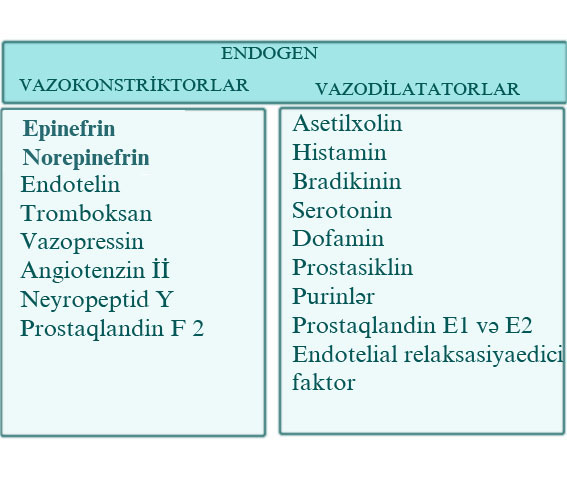 I. Neyrotrop maddələra) Vazomotor mərkəzləri süstləşdirən preparatlar     Klonidin (Klofelin),  Metildofa (Dopegit),  Rilmenidin,  Moksonidinb) Vegetativ (simpatik) qanqlionları blokada edən maddələr       Benzoheksonium, Pentamin, Hiqronium, Trimetafan tamsilatc) Simpatolitiklər (adrenergik neyronlarda mediatorun endogen ehti-yatını tükəndirən maddələr)                          Quanetidin (Oktadin),  Rezerpind) Adrenoreseptorları blokada edən maddələr (adrenoblokatorlar)       d1)   1- və  2 –adrenoreseptorları blokada edən maddələr                  Fentolamin,  Tropafen,  Pirroksan,  Butiroksan     d2) 1-adrenoreseptorları blokada edən maddələr                Prazozin,   Doksazosin,  Tetrazosin,   Alfuzosin     d3) 1 və 2 adrenoreseptorları blokada edən maddələr                                    Propranolol,   Nadolol      d4) Əsasən, 1 adrenoreseptorları blokada edən maddələr                                Metoprolol,   Atenolol     d5)  və  adrenoreseptorları blokada edən maddələr                          Labetalol,   ProksodololII. Miotrop təsirli maddələra) Əsasən, arterial damarları genişləndirən maddələr                           Hidralazin (Apressin) b) Arterial və venoz damarları genişləndirən maddələr                Natrium nitroprussid, c) Kalium kanalı aktivatorları                 Minoksidil,   Diazoksidd) Kalsium kanalı blokatorları    Nifedipin,  Amlodipin, Nikardipin,  İsradipin,  Lasidipin,  Lerkanidipin e) Müxtəlif preparatlar        Dibazol,  Maqnezium sulfatIII. Renin-angiotenzin sisteminə təsir göstərən maddələra) Angiotenzin II-in sintezini blokada edən maddələr            Kaptopril,  Enalapril,  Lizinoprilb) Angiotenzin reseptorlarını blokada edən maddələr                 Saralazin,   LozartanIY. Su-duz mübadiləsinə təsir göstərən dərman maddələri (diuretiklər)         Hidroxlortiazid (Dixlotiazid),  Furosemid,  SpironolaktonNeyrotrop təsirli hipotenziv  maddələr     Bu maddələr damar tonusu sinir tənziminin müxtəlif həlqələrinə təsir göstərməklə, damarları genişləndirir və arterial qan təzyiqini aşağı salır. Praktik istifadə imkanlarına görə, neyrotrop maddələr içərisində üstünlüyü əksər hallarda mərkəzi təsirli preparatlara verirlər. Klonidin bu sıranın tipik və klassik nümayəndəsidir. Farmakoloji təsir xüsusiyyətlərinə görə adrenoreaktiv sistemin aqonisti hesab olunur. O, -adrenoreseptorların aqonisti olmaqla, 2 yarımtipdən olan reseptorlara güclü stimuləedici təsir göstərir. Preparatın tropluğu, xüsusən, baş beyində lokalizasiya olunan 2 adrenoreseptorlara qarşı daha yüksəkdir. Beyin kötüyündə yerləşən bu reseptorlar periferik 2 autoreseptorlardan fərqli olaraq postsinaptik lokalizasiyalıdır və tormozlayıcı simpatik neyronları aktivləşdirir  Odur ki, beyin kötüyündə vazomotor mərkəzin içində (uzunsov beyinin ventrolateral şöbəsinin rostal hissəsində) olan simpatik neyronlardakı postsinaptik 2 adrenoreseptorların oyanması, simpatik tormozlanma törədir. Nəticədə, vazomotor mərkəz süstləşir və hipotenziv təsir meydana çıxır. Digər tərəfdən, klonidin azan sinirin dorsal (arxa, bayır) hərəki nüvəsinə təsir göstərməklə, bradikardiya törədir. Bradikardiyanın meydana çıxması da, hipotenziv effektin baş verməsini şərtləndirən amillərdən biridir. Klonidin onurğa beyininin orta yan və arxa buynuzları sahəsində  yerləşən 2 adrenoreseptorları da stimulə edir. Arxa buynuzlarda lokalizasiya olunan 2 adrenoreseptorları oyatması, morfinəbənzər antinosiseptiv (ağrıkəsici) təsirin meydana çıxmasına səbəb olur.      Klonidin çox yüksək dozalarda, həmçinin, presinaptik lokalizasiyalı periferik 2 adrenoreseptorları da selektiv şəkildə stimulə edir. Bu törəmələrin oyanması NE-nin azad olunmasını blokada etdiyindən, sinir-damar saya əzələləri sinapsı sahəsində endogen mediatorun miqdarı azalır və adrenergik sinir liflərində impulsların ötürülməsi süstləşir. Adrenergik təsirlərin zəifləməsi son nəticədə qan damarlarının genişlənməsilə müşahidə olunan, hipotenziv təsirin meydana çıxmasına səbəb olur.      Klonidinin təsiri fonunda güclü və uzunmüddətli hipotenziyanın baş verməsində preparatın digər, xüsusən, imidazolin reseptorlarına təsiri, eləcə də ürək işinin azaltması da mühüm rol oynayır. Bu cəhətdən preparatın imidazolin sisteminə təsiri maraq doğurur. İmidazolin reseptorlarının 2 yarımtipi (İ1 və İ2) müəyyən edilmişdir. İ1 reseptorlarına xromaffin hüceyrələrdə, böyrəklərdə, trombositlərdə təsadüf edilir. Onlar, həmçinin, uzunsov beyinin ventrolateral şöbəsinin rostal hissəsinin neyronları ilə sinaptik kontakt yaradan adrenergik sinir liflərinin uclarında presinaptik yerləşir. Klonidin mərkəzi lokalizasiyalı İ1 reseptorların modulyasiyasını törədir. Bu reseptorlarda törənən dəyişikliklər endogen mediatorun (NE-nin) ifrazını artırmaqla, dolayı olaraq 2 adrenoreseptorların stimulyasiyası, simpatik aktivliyin azalması və vazomotor mərkəzin süstləşməsinə səbəb olur. Göründüyü kimi preparatın 2 adrenoreseptorlara dolayı təsiri də (imidazolin sistemi vasitəsilə) onun hipotenziv təsir effektinin meydana çıxmasında rol oynayır.   sidikqovucu preparatlarla birlikdə təyin edirlər.      Klonidinlə müalicə kursu müddətində preparatın qəbulu tədricən azaldılmaqla (7-10 gün müddətinə) kəsilməlidir. Onun qəbulunun birdən dayandırılması (hətta, dozasının kəskin azaldılması), bəzi şəxslərdə hipertonik krizlə (“rebound” hipertenziya) müşahidə olunan kəsmə simptomunun meydana çıxmasına səbəb ola bilər. O, alkohol abstinensiyası və tiryək alkoloidlərinin törətdiyi somato-vegetativ pozğunluqları aradan qaldıra bilir. Ən çox müşahidə olunan əlavə effektlərinə ağızda quruluq, qəbizlik və bradikardiya aid edilir. Müalicə kursu dövründə sedativ və yuxugətirici effekt meydana çıxa, bədən temperaturunun enməsi və güclü analgeziya müşahidə edilə bilər. Klonidin iştahanı artırır, parasimpatik innervasiyanı süstləşdirdiyindən, tüpürcək və mədə vəzlərinin sekresiyasını ləngidir.      Arterial hipotenziya, kardiogen şok, atrioventrikulyar blokada, kəskin beyin qan dövranı pozğunluğu və ağır depressiyalar zamanı klonidinin istifadəsi əks göstərişdir.      Hipotenziv təsiri vazomotor mərkəzlərin blokadası ilə əlaqədar olan digər preparat metildofadır. O, L-dofanın alfa-metil törəməsidir. Daxilə təyin olunur. Beyin kötüyündə yerləşən tormozlayıcı neyronları 2-adrenergik reseptorların vasitəçiliyilə (klonidin kimi) oyadır. Nəticədə, vazomotor mərkəzlər blokada olunur və hipotenziv təsir meydana çıxır.     Rilmenidin və moksonidin mərkəzi təsirli hipotenziv maddələrin ikinci nəsil nümayəndəsidir. Bu preparatlar 2-adrenoreseptorlardan çox  I1 yarımtipindən olan imidozolin reseptorlarına qarşı  affinlik  göstərir. Bu reseptorların vasitəçiliyilə beyin kötüyündə (heterorequlyator mexanizmlə) norepnefrinin presinaptik ifrazını sürətləndirir və dolayı yolla (NE-nin vasitəçiliyilə) mərkəzi postsinaptik 2-adrenoreseptorları oyadaraq, tormozlayıcı simpatik neyronları aktivləşdirir və vazomotor mərkəzləri süstləşdirir. Nəticədə hipotenziv təsir meydana çıxır. Rilmenidin farmakoloji xüsusiyyətlərinə görə klonidinə oxşar dərman maddəsidir. Klonidinlə müqayisədə daha az hallarda ağızda quruluq törədir, sedativ təsiri və MSS mənşəli əlavə effektləri daha zəifdir. Zəif və orta dərəcəli essensial hipertoniyalar zamanı təyin olunur.     Trimetafan tamsilat qısa təsirli qanqlioblokatordur və qan təzyiqini sürətlə aşağı salır. Odur ki, əsasən, hipertonik krizlər zamanı (v/d infuziya yolu ilə) təyin olunur. Qanqlioblokatorlar qrupunun digər nümayəndələri, analoji mexanizmlə hipotenziv effekt törədir.  Miotrop təsirli hipotenziv  maddələr     Hidralazin periferik vazodilatatorların tipik nümayəndəsidir. Preparatın damargenişləndirici təsiri damar saya əzələ hüceyrələrində kalium kanallarını aktivləşdirməsi (açması) və hiperpolyarizasiya törətməsilə əlaqədardır. Bu halda intrasellülyar depolardan sitoplazma içinə Ca2+ ionlarının axınını süstləşir və vazodilatasiya meydana çıxır. Hidralazin həm də azot 2 oksidin (NO) ifrazını artırır. Bu səbəbədən, hidralazinin vazodilatator təsirinin meydana çıxmasında, damar endotelindən NO-nun ifrazına stimulyasiyaedici təsiri da əhəmiyyətli rol oynayır.      Preparatın fərqli xüsusiyyəti, simpatik sinir tənzimini reflektoru olaraq qüvvətləndirməsidir. O, həmçinin böyrəklərdən reninin ifrazını da kəskin şəkildə stimulə edir. Odur ki, preparatla aparılan müalicə orqanizmdə su və duzun ləngiməsinə səbəb ola bilir. Hidralazinə xas olan bu əlavə effektlər -adrenoblokatorlar və ya diuretiklərin təyini zamanı xeyli dərəcədə azalır. -adrenoblokatorlar və diuretiklər hidralazinə qarşı törənən tolerantlığın da qarşısını alır. Daha çox hallarda -adrenoblokatorlar və diuretiklərlə birlikdə, bu iki dərman maddəsinin birgə istifadəsinə dözümlülük göstərən orta və ya ağır hipertenziyada (oral yolla) təyin edirlər. Hipertonik kriz və böyrək mənşəli kəskin hipertenziyada da qısa kursla inyeksiya və ya infuziya şəklində təyin edilir. Ən çox müşahidə edilən əlavə effektlərə dispepsik pozğunluq, iştahasızlıq, başağrısı, başgicəllənmə, taxikardiya, diareya, burunun tutulması, tremor, depressiya, polinevrit, paresteziya, eləcə də temperaturun yüksəlməsi, aqranulositoz və limfadenopatiya aid edilir. Hidralazindən uzunmüddət istifadə etdikdə, əvvəlcə kəskin revmatoidli artriti xatırladan əlamətlər, sonra isə arzuolunmaz patologiya hesab olunan “lupus sindromu” (dəridə eritromatoz dəyişikliklər; sifətin eybəcərləşməsi və s.) baş verə bilər.     Periferik nevropatiyalar, ürək və beyin damarlarının kəskin aterosklerotik dəyişikliyi və yayılmış qırmızı qurdeşənəyi kimi xəstəlik və patoloji proseslər zamanı preparatın istifadəsi əks göstərişdir.      Natrium nitroprussid molekulunda bir nitroza (-NO) və beş sianid (-CN) qrupu saxlayan birləşmədir. Orqanizmdə NO və sianid ionuna (-CN) çevrilir. Hidralazindən fərqli olaraq, vena damarlarını da genişləndirir. O, kalium kanallarını açır və hüceyrə membranında natrium nasosunu aktivləşdirməklə hiperpolyarizasiya törədir. Nəticədə damar divarı saya əzələlərin relaksasiyası başverir və vazodilatasiya meydana çıxır. Natrium nitroprussid, həmçinin, reseptordan-asılı kalsium kanallarından Ca2+ ionlarının hüceyrələrə axınını blokada edir və  quanilatsiklaza- sQMF sistemini də aktivləşdirir. Ondan hipotenziv maddə kimi, əsasən, AT-in təcili endirilməsi tələb olunan hallarda (məs. hipertonik krizlərdə) istifadə olunur. Reyno sindromu və çovdar mahmızı preparatları ilə zəhərlənmələr zamanı meydana çıxan damar spazmını aradan qaldırmaq məqsədilə də təyin oluna bilər. Natrium nitroprussidin hipotenziv təsiri, bir qayda olaraq venadaxili təyinat zamanı meydana çıxır (daxilə təyini zamanı qan təzyiqinin enməsi müşahidə olunmur). Natrium nitroprussidlə müalicə kursu dövründə (xüsusən, uzunmüddətli v/d infuziya zamanı) qan tərkibi və qan plazmasında sianidlərin və tiosianatın miqdarı dövri yoxlanılmaqla nəzarətdə saxlanılmalıdır.      Arzuolunmaz təsirlərin meydana çıxmaması üçün natrium nitroprussidlə aparılan müalicə dövründə qan plazmasında sianidlərin miqdarı 3 mkmol/l, tiosianatın miqdarı isə 10 mq/l-i keçməməlidir. Əks halda  sianidlərlə zəhərlənmələrdə müşahidə edilən əlamətlər meydana çıxa bilər. Bu hal baş verərsə, təcili olaraq müvafiq antidot terapiyası (metilen abısı, natrium tiosulfat və oksikobalamindən istifadə olunmaqla) aparılmalıdır.      Kalium kanalı aktivatorları qrupundan hipertoniya xəstəliyinin müalicəsində minoksidil və diazoksid preparatlarından istifadə olunur. Minoksidilin hipotenziv təsiri arterial damarların genişlənməsi və ümumi periferik müqavimətin aşağı düşməsi hesabına baş verir. Damar saya əzələlərinin boşalmasına səbəb kalium kanallarının açılması və onun nəticəsi kimi meydana çıxan hiperpolyarizasiya halıdır. Minoksidillə müalicə kursu dövründə saçı tökülmüş şəxslərdə yeni tüklərin əmələ gəlməsi müşahidə olunur. Bunu preparatın yerli qıcıqlandırıcı təsirilə əlaqələndirirlər.  Odur  ki,  minoksidil  yerli  istifadə olunmaq üçün riqeyn (reqeyn) adı altında xüsusi dərman forması halında buraxılır. Onun tərkibi 2%-li minoksidildən (20 mq minoksidil, 1 ml 60%-li etanol, propilenqlikol və sudan) ibarətdir.      Diazoksid kimyəvi quruluşuna görə tiazid qrupundan olan diuretiklərə oxşayan birləşmədir, lakin preparatın diuretik təsiri yoxdur. Düz təsir fonunda, əsasən, dözümlü damarların- arteriolaların relaksasiyasını törədir. Preparatın damar saya əzələlərinə təsiri, Ca2+ ionlarına antaqonistliyi və hüceyrə membranında K+ kanallarını aktivləşdirməsilə əlaqədardır. Onun hipotenziv təsir effektinin meydana çıxmasında arterial damar tonusunun aşağı düşməsilə yanaşı, ürək işinin azalması da əhəmiyyətli rol oynayır. Diazoksid əksər hallarda venadaxili (hipertonik krizləri aradan qaldırmaq məqsədilə) təyin edilir. Enteral (oral) yolla da istifadə olunur. Bu halda preparatın hipotenziv təsiri tədricən meydana çıxır və uzunmüddət davam edir. Natrium ionları və suyu orqanizmdə ləngitməsi, hiperqlikemiya, qanda sidik turşusunun miqdarını artırması kimi əlavə effektlər törədə bilər.      Kalsium kanalı blokatorları əsasən, arterial damarlara münasibətdə vazodilatasiya törədir. Venulalara təsirləri zəifdir və praktik əhəmiyyət kəsb etmir. Kalsium kanalı blokatorlarının hipotenziv təsiri damar saya əzələ hüceyrələrinə kalsium ionlarının girişini azaltmaları ilə izah olunur. Onlar sitoplazma membranındakı potensialdan-asılı kalsium kanallarının proteini və ya oliqometrik kompleksi üzərindəki xüsusi bağlanma yerlərinə (reseptorlara) birləşərək, onları inaktivləşdirir və kalsium ionlarının damar saya əzələ hüceyrələrinin daxilinə girişini blokada edir. Kalsium antaqonistlərinin vazodiilatator təsirinin meydana çıxmasında damar endotelində NO ifrazını artırmaları da müəyyən rol oynayır.     Kalsium kanalı blokatorları, əsasən, damar saya əzələləri və ürəkdə lokalizasiya olunan kalsium kanallarına (L-tipli) təsir göstərir. Nəticədə arterial damarlar genişlənir, miokard və digər ürək hüceyrələrində boşalma (relaksasiya) meydana çıxır. Bu preparatların damar və ürəkdən xaric saya əzələ qruplarındakı kalsium kanallarına qarşı affinliyi və onlara təsiri zəifdir. Verapamil preparatı istisna olmaqla digər kalsium kanalı antaqonistləri, neyromediator və hormon reseptorlarına (məs. -adrenoreseptorlar, M-xolinoreseptorlar, serotonin reseptorları və s.) nəzərəçarpacaq dərəcədə blokadaedici təsir göstərmir.  Kalsium antaqonistlərinin vazoselektiv təsirli əsas nümayəndələri (hipertenziyada istifadə olunan) dihidropiridin törəmələridir. Nəzərə almaq lazımdır ki, hipertenziya nə qədər ağır olarsa, kalsium kanalı blokatorlarının təsiri bir o qədər dəfə güclü olur.     Kalsium antaqonistlərindən hipertenziyanın müxtəlif formalarında, ayrıca monopreparat halında isə, əsasən, zəif və orta dərəcəli esensial hipertoniyanın   müalicəsində  istifadə  olunur.    Renin-angiotenzin sisteminə təsir göstərən hipotenziv  maddələr     Hipotenziv dərman maddələri kimi perspektivdə mühüm praktik əhəmiyyət kəsb edən dərman qruplarına renin-angiotenzin sisteminə təsir göstərən- angiotenzinçevirici fermentin inhibitorları və reseptor səviyyədə təsir göstərən preparatlar aid edilir. Onların  hipotenziv təsiri bilavasitə renin-angiotenzin sisteminin aktivlik dərəcəsindən asılıdır. Odur ki, qan təzyiqinin patoloji yüksəlməsi bu sistemlə nə qədər çox bağlıdırsa, preparatların hipotenziv təsiri də bir o qədər dəfə güclü olur. Bu səbəbdən, xüsusən, reninli esensial hipertenziyada və renovaskulyar hipertenziyada daha effektiv müalicə vasitəsi sayılır.     Angiotenzinçevirici fermentin inhibitorları qrupundan olan hipotenziv preparatlara xarakter olan ortaq əlavə effekt, öskürək törətməsidir. Öskürəyin meydana çıxmasını toxumalarda kinin və P maddəsinin təsirinin artması və prostaqlandinlərin miqdarının çoxalması ilə əlaqədardır.     Hazırda angiotenzinçevirici fermentin inhibitorları qrupundan olan xeyli sintetik dərman maddələri (kaptopril, lizinopril, enalapril, fozinopril, benazepril, spirapril, trandolapril və s.) alınaraq, klinik istifadəyə tövsiyə edilmişdir. Bu sıranın kaptopril, enalapril və lizinopril kimi nümayəndələri nisbətən daha yaxşı öyrənildiklərinə görə, praktik istifadə zamanı üstünlük, daha çox hallarda həmin preparatlara verilir.      Məlumdur ki, təkcə angiotenzin-çevirici fermentin blokadası yolu ilə angiotenzin II-nin əmələ gəlməsinin qarşısını tamamilə almaq mümkün deyildir. Çünki, bəzi orqanlarda angiotenzin I-in angiotenzin II-yə çevrilməsi digər ferment sistemlərilə tənzimlənir (məs., ürəkdə, kükürdlü proteazaların- ximaza fermentinin iştirakı ilə). Odur ki, hipertenziya zamanı angiotenzinçevirici fermentin blokatorları arzuolunan effektə təminat versə də, yüksək müalicəvi effektə zəmanət vermir. Bu cəhətdən, renin-angiotenzin sisteminə təsir göstərən dərman maddələri içərisində, hipertoniya xəstəliyinin effektiv müalicəsi baxımından daha perspektiv preparatlar, bu sistemin reseptor mexanizmlərinə təsir göstərən maddələr hesab olunur. Belə ki, bu preparatlar angiotenzin reseptorlarını (AT1 və AT2) blokada etməklə, renin-angiotenzin sistemini süstləşdirirlər. Tibbi praktikada hazırda bu sıranın qeyri-peptid quruluşa malik olan daha selektiv təsirli yeddi nümayəndəsindən- losartan, valsartan, irbesartan, kardesartan, sileksetil, telmisartan, eprosartan və olmesartan- istifadə olunur. Bu preparatların hamısı orqanizmə oral yolla təyin edilir.     Damar tonusunun humoral tənzimində sink-metallo-peptidaza fermentləri qrupundan olan, hüceyrə membranı mənşəli vazopeptidazalardan təkcə angiotenzinçevirici ferment deyil, həmçinin, neytral endopeptidaza da mühüm rol oynayır. Bu ferment damar genəldici peptidlərin (natriumuretik peptidlər, bradikinin, adrenomedullin) metabolizmi- parçalanması prosesində iştirak edir. Bu cəhətdən hipotenziv dərman maddəsi kimi istifadəyə tövsiyə olunan omapatrilat preparatı xüsusi maraq doğurur. Omapatrilat vazopeptidazaların hər iki nümayəndəsini (angiotenzinçevirici ferment və neytral endopeptidazanı) blokada edir. Odur ki, bu preparatın təyini bir tərəfdən pressor təsirə malik angiotenzin II-nin əmələ gəlməsinin qarşısını alırsa, digər tərəfdən damargenəldici təsirə malik endogen peptidlərin miqdarını artırır. Omapatrilatın fonunda həm sistolik, həm də diastolik qan təzyiqi aşağı düşdüyü üçün, ürəyin optimal fəaliyyətinə əlverişli şərait yaranır. Preparatın kardioprotektor təsiri vardır. Dispepsik pozğunluqlar, başağrısı, öskürək, dəridə səpgilər kimi arzuolunmaz əlavə effektlər törədə bilər. Su-duz mübadiləsinə təsir göstərən hipotenziv maddələr      Hipertenziya zamanı, qəbul olunan mayenin  miqdarının  məhdudlaşdırılması da arzuolunan haldır. Odur ki, əksər hallarda diuretiklərin təyini arzuolunan müalicəvi effektə təminat verir. Bunu nəzərə alaraq, 1958-ci ildən bəri hipertenziyanın müalicəsində diuretiklərdən (saluretiklər) əsas dərman maddələrindən biri kimi geniş istifadə olunur. Onlar böyrək kanalcıqlarına təsir göstərərək, orqanizmdən Na+ və suyun xaric olunmasını sürətləndirməklə, ekstrasellülyar mayenin miqdarını azaldır. Bu hal ümumi periferik müqaviməti aşağı salır, orqanizmin endogen pressor maddələrə qarşı reaksiyasını zəiflədir və arterial qan təzyiqinin aşağı düşməsilə müşahidə olunan antihipertenziv effekt törədir. Diuretiklərin (əsasən, tiazid qrupu) antihipertenziv maddə kimi üstünlüyü aşağıdakılardır: maliyyə cəhətdən çox ucuz başa gələn dərman maddələridir. Gündə 1 dəfə təyin edilməsi hipotenziv təsirin meydana çıxması və uzun müddət davam etməsinə kifayət edir. Uzunmüddətli qəbulda hipertenziyanın sonrakı inkişafının qarşısını alır, ürək və böyrək çatışmazlığı kimi kompleks pozğunluqların baş verməsi riskini azaldır, ciddi əlavə effektlər törətmir. Antihipertenziv təsiri baxımından digər qruplardan olan maddələrlə additiv xüsusiyyətlidir. Diuretiklər həm də bəzi hipotenziv maddələrin orqanizmdə su və duzu ləngitmək hesabına törətdiyi retenziyanı aradan qaldırır, hipotenziv təsirinə qarşı baş verəcək tolerantlığın qarşısını alır. Odur ki, hipertenziyanın kompleks müalicəsində bu maddələrlə birlikdə istifadəsi məqsədəmüvafiqdir. Diuretiklərdən antihipertenziv maddə kimi istifadə etdikdə gündə bir dəfə (səhərlər) oral yolla təyini məsləhət görülür (bəzən günaşırı da verilə bilər). Cavan adamlarla müqayisədə yaşlı şəxslərdə antihipertenziv təsirləri daha güclü olur. Zəif hipertenziya zamanı təkcə diuretiklərin təyini arzuolunan terapevtik effekti törətdiyindən, digər qrupdan olan antihipertenziv maddələrin istifadəsinə zərurət qalmır. Orta və ağır dərəcəli hipertoniya zamanı isə, diuretikləri digər qruplardan olan antihipertenziv maddələrlə kombinə şəklində təyin edirlər.   Ağciyər arteriyasının hipertenziyasında istifadə olunan maddələr     Bu hal çox arzuolunmaz və çətin korreksiya olunan patologiyalardan biridir. Müalicəsində hazırda yalnız iki preparatdan (iloprost və bozentan) istifadə olunur.     İloprost prostasiklinin stabil analoqu olan prostaqlandindir. Ağciyər arteriyalarında və kapillyarlarında güclü vazodilatasiya törədir. Gündə 6-9 dəfə 2,5-5 mkq dozada məhlul halında inhalyasiya şəklində (nebulayzer vasitəsilə) təyin edilir. Başağrısı, hipotenziya, dəri damarlarının genişlənməsi və çənənin kilitlənməsi (buna trizmuz halı deyilir) kimi əlavə effektlər törədə bilər. Çox bahalı preparatdır.      Bozentan preparatının təsir mexanizmi güclü vazokonstriktor təsirli lokal hormon (otakoid)- endotelinə həssas olan ETA və ETB reseptorlarını blokada etməsilə əlaqədardır. Nəticədə otakoidin müvafiq reseptorlara təsiri aradan qalxdığına görə, güclü vazodilatasiya meydana çıxır. Ağciyər arteriyasının hipertenziyasında gündə iki dəfə 62,5-125 mq dozada oral yolla təyin edilir. Dispepsik pozğunluqlar, hipotenziya, qızartı və s. kimi əlavə effetlər törədə və qaraciyər fəaliyyətini poza bilər. Maliyyə cəhətdən çox bahalı preparat hesab olunur.     Ağciyər arteriyasının hipertenziyasında epoprostenol (prostasiklin) və 5-ci tip fosfodiesterazanın blokatoru olan sildenafil preparatlarının da müalicəvi təsiri yüksək qiymətləndirilir. Hipertenziv  maddələr     Kəskin ürək çatışmazlığı, damar kollapsı, anafilaktik şok, cərrahi müdaxilə və s. hallarda kəskin arterial hipotenziya baş verə bilər. Bu hal müvafiq tədbirlər görülməsə son dərəcə ciddi, arzuolunmaz nəticələrə, hətta, ölümə səbəb ola bilər. Odur ki, belə vəziyyətlərdə təcili olaraq düşmüş qan təzyiqini qaldırmaq lazımdır Bu məqsədlə kardiotonik dərman maddələri, simpatomimetiklər, dofaminergik və analeptiklər qrupundan olan dərman preparatlarından istifadə olunur. Hipertenziv dərman maddəsi kimi  kimyəvi quruluşca angiotenzin II-yə yaxın olan, angiotenzin reseptorlarının sintetik ekzogen liqandı- angiotenzinamiddən də geniş istifadə olunur.      Angiotenzinamidin pressor təsiri, periferik damar müqavimətini artırması ilə əlaqədardır. O, arteriya damarlarının divarında yerləşən angiotenzin reseptorlarını oyatmaqla bu damarları daraldır və qan təzyiqini yüksəldir. Onun təsiri, xüsusən, dəri, daxili orqan və böyrək damarlarına münasibətdə daha güclüdür. Angiotenzinamid, həmçinin, saya əzələli daxili orqanlara, ilk növbədə uşaqlıq, bağırsaq, sidik kisəsi və öd kisəsinə də birbaşa stimuləedici təsir göstərə bilir. Böyrəküstü vəzin beyin maddəsindən epinefrinin, qabıq maddəsindən isə aldosteronun  ifrazını sürətləndirir. Orqanizmdə qan plazması fermentlərinin təsirindən sürətlə inaktivasiyaya (2-3 dəqiqəyə) məruz qalır. Odur ki, müalicəvi effekt almaq üçün angiotenzinamidi venaya damcı şəklində təyin edirlər. Preparatın təyini zamanı məhlulunun qatılığı və infuziyanın sürəti elə seçilməlidir ki, bu zaman sistolik qan təzyiqini 90-100 mm civə sütunu səviyyəsində saxlamaq mümkün olsun. Angiotenzinamid başlanğıc doza 5-20 mkq/dəqiqə sürətilə təyin olunur. Ağır hallarda infuziyanın sürəti 50-60 mkq/dəqiqəyə qaldırıla bilər. Sistolik arterial qan təzyiqi 90-100 mm civə sütununa çatdıqdan sonra, preparatın infuziya sürəti 1-3 mkq/dəqiqəyə qədər azaldılır. Xəstəliyin xarakteri və gedişindən asılı olaraq angiotenzinamidin orqanizmə yeridilməsi saatlarla, hətta, bir neçə gün davam etdirilə bilər. Preparatdan istifadə zamanı başağrısı, dəri-allergik reaksiyaları və bradikardiya (kompensator olaraq) meydana çıxa bilər.